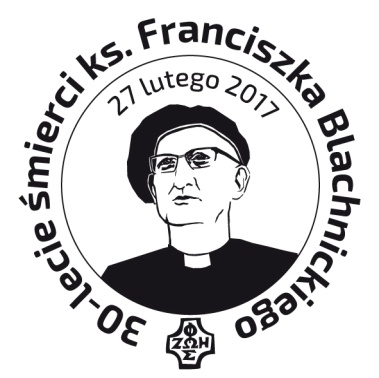 Animatorjest człowiekiem, który znalazł Jezusa, to znaczy Chrystusa – Mesjasza i Zbawiciela, i który tym swoim odkryciem chce się podzielić z innymi, aby im pomóc w zrobieniu tego samego odkrycia i przyprowadzić ich do Chrystusa. Musi mieć świadomość, że jego zadaniem jest prowadzenie grupy uczniów Chrystusa. Prowadzenie należy rozumieć jednak przede wszystkim jako przyprowadzenie. Trzeba w ten sposób ukazać odkrytego przez siebie Chrystusa, aby członkowie grupy zapragnęli pójść za Chrystusem, zobaczyć, gdzie On mieszka i pozostać u Niego, to znaczy dołączyć się do grona Jego uczniów, przyjąć stan ucznia Chrystusa. Nie ma być nauczycielem, który naucza o Chrystusie, ale który daje świadectwo o tym, jak spotkał i odkrył Chrystusa, kim stał się Chrystus w jego życiu, aby w ten sposób innych pociągnąć do Chrystusa i Jego szkoły (...)Powinien on również ukazywać grupie powierzonych mu uczniów Chrystusa w jaki sposób oni z kolei będą mogli prowadzić innych tą samą drogą odkrywania Chrystusa i stawania się Jego uczniem. 	Ks. Franciszek BlachnickiKarta animatora w oazie rekolekcyjnej Ruchu Światło-Życie Wyrażam zgodę na przetwarzanie i przechowywanie podanych w tej karcie uczestnictwa moich danych osobowych dla potrzeb pracy formacyjnej Ruchu Światło-Życie (Zgodnie z ust. z dnia 29.08.1997 r. 
o Ochronie Danych Osobowych, dz. ust. nr 133 poz. 883).____________________________________________					____________________________________________ data							 podpis uczestnikaOświadczenie o stanie zdrowia Skierowanie i opinia Księdza Moderatora Diecezjalnego (przełożonego WSD)Adnotacje  o  pobycie w oazie (wypełnia diakonia oazy) Karta animatora w oazie rekolekcyjnej Ruchu Światło-ŻycieKartę drukujemy dwustronnie (odbicie wzdłuż krótkiego boku). 
Część 2 dla uczestnika rekolekcji (czyli strony 3-4) odcinamy
i zostawiamy dla siebie. Na rekolekcje przywozimy potwierdzenie wpłaty zadatku.Przyjazd: do godz. 15.00 w przeddzień rozpoczęcia oazy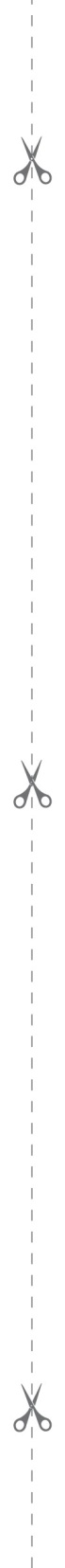 Recepcja: Sekretariat Centrum Ruchu Światło-ŻycieDojazd: 
z Krakowa autobusem w kierunku Szczawnicy
z Nowego Targu autobusem w kierunku Szczawnicy i Nowego Sącza
z Nowego Sącza autobusem w kierunku Szczawnicy i Zakopanego.Adres kontaktowy:Diakonia Oaz Rekolekcyjnychul. Ks. F. Blachnickiego 234-450 Krościenko nad Dunajcemtel. 660 402 330e-mail: dor.kgorka@oaza.pl1. imię2. nazwisko3. ulica, nr domu, mieszkania4. kod pocztowy, miejscowość5. pesel6. telefony (własny i opiekuna)7. adres e-mail8. diecezja9. parafia10. zawód / kierunek studiów / szkoła11. udział w KODA / diec. szkole animatora12. posługa we wspólnocie13. przynależność do KWC:            nie należę / kandydat / członek14. zdolności, umiejętności (prowadzenie pogodnych wieczorów, przewodzenie górskim wycieczkom, gra na instrumencie...)Proszę o przyjęcie do posługi w oazie:typ, stopień	turnus:
Mogę uczestniczyć w kosztach rekolekcji – kwota .........Nie mogę uczestniczyć w kosztach rekolekcji  (właściwe podrkreślić)uwagiJest/em jest zdrowy/a fizycznie i psychicznie. Uwagi o stanie zdrowia: (np. uczulenia, przyjmowane stale leki, w jakich dawkach i z jakimi zaleceniami, rodzaj diety zaleconej przez lekarza, utrudnienia w chodzeniu, inne):.............................................................................................................................................................................................................................................................................................................................................................................................................................................................................................miejscowość, data.......................................................            podpis.................................................................Wyrażam zgodę na udział ....................................................................................................................w rekolekcjach .....................................................................................................................................Opinia:..............................................................................................................................................................................................................................................................................................................................................................................................................................................................................____________________________________________________________Imię i nazwisko, telefon,  adres e-mail....................................................................................................................................... posługiwał/a  w...........................................................................................................................................................Opinia (na temat posługi animatorskiej, inne uwagi):........................................................................................................................................................................................................................................................................................................................................................................................................................................................................................................................................................................................................................................................______________________podpis moderatora/kiOpłata za udział w rekolekcjach wynosi połowę kwoty uiszczanej przez uczestników danej oazy (400 zł). Bierzemy pod uwagę, że sytuacja materialna animatorów jest bardzo różna. Proszę rozeznać w sumieniu swoje możliwości finansowe. Deklarowaną kwotę można wpłacić po przyjeździe do oazy lub na konto:
  
Stowarzyszenie „DIAKONIA Ruchu Światło-Życie” – DOR
Bank Spółdzielczy w Krościenku n. D. 
nr konta: 91 8817 0000 2001 0020 3300 0102tytuł wpłaty: imię i nazwisko animatora, typ rekolekcji, turnusCentrum Ruchu Światło-Życie znajduje się na Kopiej Górce – do kaplicy i miejsc, w których odbywają się zajęcia, trzeba wchodzić pod górę (schodami lub drogą). Niektóre miejsca noclegowe znajdują się w promieniu 0,5 km od Centrum 
– możliwe, że na miejsce rekolekcji trzeba będzie codziennie dochodzić.W podanym terminie pierwsza data jest dniem przyjazdu uczestników, druga data jest dniem odjazdu. Animatorów zapraszamy w przededniu przyjazdu uczestników – do godz. 15.00. Nie przyjmuje się zasadniczo do oazy nikogo, kto ma zamiar przyjechać później lub wyjechać wcześniej. Proszę zabrać ze sobą: Pismo Święte, notatnikdowód osobisty lub paszportbuty do chodzenia po górach i błocie, obuwie do kaplicyskromny strój odświętny, okrycie przeciwdeszczowe / parasolgitarę lub inny instrument muzyczny (dotyczy grających)osobiste lekarstwa (dotyczy chorych)